CURRICULUM VITAENAME:		Paul Stephen Crump			DATE OF BIRTH:	7th May 1979ADDRESS:	12222 Dorrance Ln, 			Stafford, TX, 77477.								TELEPHONE:	Home 	(281) 879-0675		E-MAIL: pcrump@houstonzoo.org		Cell	(713) 320-6669			EDUCATION:	University Of Wales, Cardiff.			1999 – 2005	I obtained a Genetics degree from the University of Wales, Cardiff which included a Preliminary Biology Year and a Professional Training Year (PTY) working at the Houston Zoo in Texas. The PTY was followed by a one year Leave of Absence to continue working at the Houston Zoo. Subjects studied included both animal and plant biology, molecular and cellular biology, microbiology, statistics, and biologically relevant physics and chemistry. The PTY and the final year contained an independent research project. A project investigating the reproductive biology of the Mexican Beaded Lizard (Heloderma horridum) was completed for the PTY. A molecular phylogenetic study into the status of several African Starling (Sturnidae) genera was completed for my dissertation.QUALIFICATIONS:	Seven GCSE passes including English, Mathematics, Geography, and Science were obtained from Preston Comprehensive School in Yeovil.	A City & Guilds Information Technology, a practical one year course on the major Microsoft applications.First Class B. Sc. with Honours in Genetics from Cardiff University.WORK EXPERIENCE:Holy Trinity Primary School, Yeovil, UK			June – July 1994	A two week placement where I worked as a teachers assistant to various age groups. Included helping in the organisation and development of educational activities for the classes and communication with pupils, parents, and teachers.Various Retail Industry Employers, UKWoolworth’s PLC, Yeovil					Aug 1994 – Aug 1995Wickes Building Supplies, Yeovil				Aug 1995 – Sept 2000The Gap, Cardiff						Sept 2000 – June 2002Primarily part-time work to see me through my education, I worked for two years full-time for Wickes as a fork-lift truck operator, and served as an assistant supervisor in the absence of the primary supervisor. Both Wickes and The Gap allowed me to suspend my employment for travelling and pursuit of my degree, then continue once I returned. Skills acquired include communication, both within the employed team and with customers, as well as the basic administration duties involved in the retail industry.Cincinnati Zoo & Botanical Gardens, Ohio, USA		17th June – 24th Aug 2001A ten week internship working in the Nocturnal House and the Amphibian departments at the Cincinnati Zoo. Duties included basic animal husbandry for a wide range of mammalian, reptilian, and amphibian species. Communication with other interns, zookeepers, and the zoo guests. The program also contained a small independent research project into stress in Vampire Bats (Desmodus rotundus). Houston Zoo, Inc., Texas, USA				15th June 2002 – Current	A student volunteer on the PTY, followed by an employee, in the Herpetology department at the Houston Zoo. Duties include general and reproductive husbandry for a diverse collection of reptiles and amphibians. Exhibit design and maintenance, effective communication with colleagues within the department and veterinary staff about collection issues and frequent informal tours and keeper talks to the zoo guests. Development of a departmental collection plan. Research and conservation orientated field work.PROFESSIONAL DEVELOPMENT:Currently hold the post of a Complimentary Visiting Scholar in the Ecology and Evolutionary Biology department at Rice University in Texas working under Dr. L. M. Meffert from June 2002.Attended Amphibian Biology and Management School in April 2004. The course is an American Zoological Association (AZA) Professional Development program and is held at Detroit Zoological Institution’s National Amphibian Conservation Center. Topics covered are a broad range of amphibian biology and management issues including husbandry, education, in situ and ex situ conservation, and research.Currently serve on the AZA’s Amphibian Taxonomic Advisory Group (ATAG) solely dealing with the issues of ex situ conservation of North American amphibians.Worked as co-leader of a team of amphibian biologists that developed an ex situ amphibian conservation strategy for the fauna of El Valle de Anton, Panama. This involved fundraising, facility design, animal management, training, and capacity building.Awarded research grants from the East Texas Herpetological Society (ETHS) and Houston Zoo, Inc.’s Conservation Committee for participation in Project Golden Frog as well as grants for amphibian conservation activities from the Philadelphia Zoo, the John Ball Zoological Society, the AZA’s ATAG, and Conservation International.Public presentations given to the ETHS on Project Golden Frog for their support of the program, at the International Herpetological Symposium in San Antonio, 2006 on Panamanian Amphibian Conservation, and at the National AZA Conference in Tampa, 2006 on ex situ Amphibian Conservation in Panama.Degree dissertation project in phylogenetics included use of several molecular biology techniques including DNA extraction, PCR, gel electrophoresis, and sequencing. REFERENCES:Current Employer	Degree Tutor			Dissertation Supervisor				Mr. Stan Mays,	Prof. W.T. Coakley,		Prof. M. W. Bruford,Curator of Herpetology,	BIOSCI Department,		BIOSCI Department,Houston Zoo Inc,	University Of Wales, Cardiff,	University Of Wales, Cardiff,1513 North MacGregor Drive,	Park Place, Cathays, 		Park Place, Cathays,Houston, TX, 77030, USA	Cardiff, UK.			Cardiff, UK.SIGNATURE:					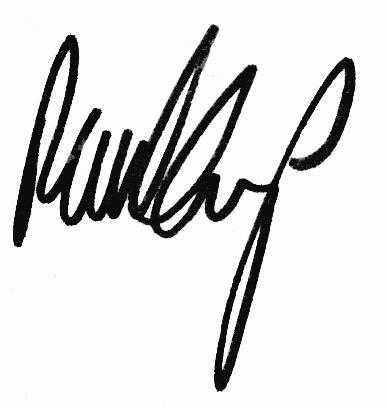 DATE:		02/20/2008					